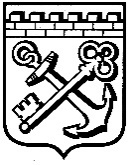 КОМИТЕТ ГРАДОСТРОИТЕЛЬНОЙ ПОЛИТИКИ
ЛЕНИНГРАДСКОЙ ОБЛАСТИПРИКАЗот __________ № ____О ПРОВЕДЕНИИ ТВОРЧЕСКОГО ГРАДОСТРОИТЕЛЬНОГО КОНКУРСА ПО РАЗВИТИЮ СПОРТИВНОГО КЛАСТЕРА В ПОСЕЛКЕ РОЩИНО ВЫБОРГСКОГО РАЙОНА ЛЕНИНГРАДСКОЙ ОБЛАСТИНа основании пункта 3.16 Положения о Комитете градостроительной политики Ленинградской области, утвержденного постановлением Правительства Ленинградской области от 9 сентября 2019 года N 421, приказываю:Организовать проведение творческого градостроительного конкурса по развитию спортивного кластера в поселке Рощино Выборгского района Ленинградской области.Утвердить Положение о творческом градостроительном конкурсе по развитию спортивного кластера в поселке Рощино Выборгского района Ленинградской области согласно приложению 1 к настоящему приказу.Контроль за исполнением настоящего приказа возложить на первого заместителя председателя комитета – главного архитектора Ленинградской областиПредседатель Комитетаградостроительной политикиЛенинградской области						        И.Я. КулаковПриложение 1к приказу Комитета градостроительной политики Ленинградской областиот __________ № ____ПОЛОЖЕНИЕ О ТВОРЧЕСКОМ ГРАДОСТРОИТЕЛЬНОМ КОНКУРСЕ ПО РАЗВИТИЮ СПОРТИВНОГО КЛАСТЕРА В ПОСЕЛКЕ РОЩИНО ВЫБОРГСКОГО РАЙОНА ЛЕНИНГРАДСКОЙ ОБЛАСТИ1. Общие положения1.1. Настоящее Положение о творческом градостроительном конкурсе по развитию спортивного кластера в поселке Рощино Выборгского района Ленинградской области (далее – Положение) определяет порядок подготовки, организации и проведения в Ленинградской области творческого градостроительного конкурса по развитию спортивного кластера в поселке Рощино Выборгского района Ленинградской области (далее - конкурс).1.2. Цель конкурса:разработка концепции развития спортивного кластера в поселке Рощино Выборгского района Ленинградской области (далее - концепция) обусловлена необходимостью создания в поселке Рощино условий для осуществления физкультурно-оздоровительной и спортивно-массовой работы, а также организации спортивного досуга и обслуживания населения всех возрастов.1.3. Основные задачи концепции:развитие современной спортивной инфраструктуры в поселке Рощино;создание тематических объектов с целью повышения туристической привлекательности территорий;организация и осуществление мероприятий по работе с детьми и молодежью по занятию спортом;популяризация физической культуры, спорта и здорового образа жизни;развитие спортивно-оздоровительного туризма и физической рекреации;обеспечение роста удовлетворенности всех возрастных групп населения поселка Рощино услугами в сфере спорта, отдыха и развлечений.1.4. Границами концепции является территория населенного пункта п. Рощино.1.5. Объектами концепции являются следующие территории:а) Планируемая спортивная школа (КН: 47:01:0701007:47; 47:1:701007:46). б) Планируемая лыжероллерная трасса для тренировочного процесса (КН: 47:1:0:12379).в) Реконструируемый спортивный стадион «Рощино-Арена» на 1598 мест с площадью более 29 тыс. м2 (КН: 47:1:701003:1329). К 2023 году планируется реконструкция тренировочной площадки (замена натурального покрытия спортивного газона поля на искусственное с устройством жидкостного подогрева), увеличение мест на трибунах с 1598 зрителей до 2151 зрителя, оборудование зоны пляжных видов спорта. Строительство ледовой арены для проведения хоккейных матчей, турниров, тренировочных процессов, подготовки физического состояния, а так же массового катания людей.1.6. Основными направлениями концепции является:1.6.1. Разработка архитектурно-планировочной концепции взаимоувязывающей действующие, планируемые к реконструкции и вновь строящиеся спортивные объекты, комплексы и территории с транспортной, инженерной и рекреационной инфраструктурой п. Рощино Выборского района Ленинградской области.Основные цели концепции:выявление ключевых потребностей жителей и гостей муниципального образования с целью развития спортивной и сопутствующей инфраструктуры для повышения уровня качественного проведения спортивных мероприятий и культурного, доступного отдыха жителей Ленинградской области;обеспечение привлекательных условий пребывания для гостей и жителей муниципального образования;создание комфортного, визуально приятного и безопасного общественно-спортивного пространства в сложившейся застройке поселка Рощино;формирование современного архитектурно-художественного облика территории муниципального образования;обеспечение гармонии между осуществляемыми градостроительными преобразованиями и сохраняемым природным наследием;интегрирование новаций без разрушения исторически сформированного контекста;определение приоритетных направлений деятельности спортивных территорий и комплексов в зависимости от сезонности, а также разработка для данных направлений системы мероприятий, нацеленных на создание активной спортивной среды;развитие общественного транспорта и велосипедной инфраструктуры до объектов спортивного кластера.1.6.2. Разработка объемно-пространственного решения комплексов зданий и сооружений спортивной школы и лыжероллерной трассы.1.7. Планируемая спортивная школа:1.7.1. Основная стратегическая цель  развития данной территории – реализация комплекса мер, направленных на развитие футбола в Ленинградской области, создание инфраструктуры, отвечающей всем требованиям развития детско-юношеского спорта. Создание круглогодичной спортивной базы для проведения учебно-тренировочного процесса и организации подготовки спортивного резерва для спортивных сборных команд Ленинградской области. В целях реализации на территории обозначенных функций, необходимо предусмотреть следующие зоны:спортивная зона: размещение плоскостного  стадиона с  беговой дорожкой, футбольным полем с искусственным  покрытием, многофункциональной площадкой, теннисного корта, площадки  для  игры  в  волейбол  и баскетбол, а также физкультурно-оздоровительного комплекса.административно-общественная  зона:   включает  административный  и жилой  блоки (гостиничный комплекс, жилые корпуса для круглогодичного проживания спортсменов;  парковку  для  посетителей;  прогулочные  и  игровые площадки. хозяйственная зона: состоит из хозяйственного блока, включающего в себя очистные сооружения, технические и подсобные помещения, складские помещения;  парковку  для  персонала,  охранный  пункт,  коттеджи  для проживания  персонала.  1.7.2. Характеристика участка:Исследуемая территория предполагаемого проектирования и строительства находится на востоке поселка Рощино Выборгского муниципального района Ленинградской области, с северо-запада территория ограничена автомобильной дорогой общего пользования "Ушково-Гравийное", ограничена речкой Нижняя с юга, с востока к территории примыкает лесной массив и с запада с земельным участком КН 47:1:701007:2.1.7.3. Особые условия:Площадь озеленения участка спортивной школы должна составлять не менее 40-50% его территории. Ширина зелёной зоны полосы по границам участка должна приниматься не менее . Объёмно-планировочное решение зданий спортивной школы-интернат должно отвечать её местоположению в градостроительной ситуации. Здания спортивной школы-интернат должно представлять собой единый функционально-планировочный комплекс компактного или блокированного типа.Согласно современным нормам, высота здания не должна превышать3 -х этажей.1.7.4. Требования к инженерному и технологическому оборудованию:Система отопления:Определить проектом.Водоснабжение и канализация:Определить проектом.Электроснабжение:Определить проектом.Связь, телевидение, радиовещание, видеонаблюдение и контроль доступа:Определить проектом. 1.8. Планируемая лыжероллерная трасса1.8.1. Основная стратегическая цель  развития данной территории – реализация комплекса мер, направленных на развитие лыжного спорта в Ленинградской области, создание инфраструктуры, отвечающей всем требованиям развития зимних видов спорта. Создание круглогодичной спортивной трассы для проведения учебно-тренировочного процесса и организации подготовки спортивного резерва для спортивных сборных команд Ленинградской области. В целях реализации на территории обозначенных функций, необходимо предусмотреть следующие зоны:спортивная зона: размещение биатлонного тира (стрельбища) полузакрытого типа на 30 мишенных установок с учетом стрельбы из положения лежа и стоя; штрафной круг 150 м около стрельбища с правой стороны; помещения для хранения оборудования и инвентаря, управления мишенными установками; лыжный стадион с зонами старта, финиша и передачи эстафеты; лыжные трассы 400 м, 1,0 км, 1,5 км, 2,0 км, 2,5 км, 3,0 км, 3,3 км, 4,0 км; лыжероллерная трасса 4,0-5,0 км с перемычками: 1,0 км, 1,5 км, 2,0 км, 2,5 км, 3,0 км, 3,3 км, 4,0 км; гора тестирования лыж; беговые и имитационные круги; футбольное поле; площадка для ОФП.административно-общественная  зона: включает административные помещения; помещения для хранения, ремонта и смазки винтовок и хранения патронов; санузлы; вакс-боксы для подготовки и смазки лыж; тренажерный зал; две раздевальные для спортсменов с душевыми и санузлами; кабинет врача.хозяйственная зона: включает отапливаемый гараж для хранения и обслуживания снегоуборочной техники и снегоходных машин; КПП для охраны комплекса; парковочные места для занимающихся.Проектируемый комплекс должен быть приспособлен для проведения соревнований, учебно-тренировочных занятий спортсменов, спортсменов-инвалидов, в связи с этим, все объекты комплекса должны быть спроектированы с учетом доступности инвалидов, так и спортсменов.1.8.2. Характеристика участка:Исследуемая территория предполагаемого проектирования и строительства находится на севере поселка Рощино Выборгского района Ленинградской области, и ограничена речкой Рощинкой с запада, территорией ДОЛ «Северная Зорька» с юга, с востока частично ул. Песочной и лесным массивом, с севера лесным массивом.1.8.3. Требования к инженерному и технологическому оборудованию:Система отопления:Определить проектом.Водоснабжение и канализация:Определить проектом.Электроснабжение:Определить проектом.Предусмотреть освещенность лыжного стадиона и трасс в режиме: соревнований, ТВ трансляций, тренировочном режиме, дежурном режиме;Уровень искусственной освещенности лыжного стадиона и стрельбища, должен быть обеспечен для ТВ трансляций.Связь, телевидение, радиовещание, видеонаблюдение и контроль доступа:Определить проектом. 1.9. Источник финансирования конкурса:областной бюджет Ленинградской области (государственная программа Ленинградской области «Формирование городской среды и обеспечение качественным жильем граждан на территории Ленинградской области», подпрограмма «Формирование комфортной городской среды»).1.10. Условием участия в конкурсе является передача исключительного права на конкурсный проект Комитету градостроительной политики Ленинградской области в случае присуждения конкурсному проекту 1-го, 2-го или 3-го места по результатам конкурса.2. Участники конкурса2.1. Для участия в конкурсе приглашаются специалисты (архитекторы, дизайнеры, художники) – отдельные мастера или мастерские, студии, бюро, творческие коллективы (далее – участники). 3. Организация конкурса3.1. Организатором конкурса является Комитет градостроительной политики Ленинградской области (далее – Комитет).3.2. Комитет:3.2.1. Осуществляет информационное, организационное и иное обеспечение конкурса.3.2.2. Осуществляет прием проектов, представленных для участия в конкурсе (далее - конкурсные проекты), проверку их комплектности и соответствия настоящему Положению и срокам представления.3.2.3. Осуществляет обобщение и анализ конкурсных проектов, подготовку предложений к заседанию конкурсной комиссии по рассмотрению и оценке конкурсных проектов, представляемых в рамках конкурса.3.2.4. Осуществляет подготовку выставки конкурсных проектов.3.2.5. Организует проведение выставки конкурсных проектов.3.2.6. Организует проведение интернет-голосования по вопросу оценки конкурсных проектов, представляемых в рамках конкурса.3.2.7. Организует заседания конкурсной комиссии по рассмотрению и оценке конкурсных проектов.3.2.8. Размещает на официальном сайте Комитета в информационно-телекоммуникационной сети Интернет:актуальную информацию о конкурсе (о возможных изменениях связанных с организацией конкурса, в том числе касающихся изменения сроков проведения конкурсных мероприятий), порядке предоставления конкурсных проектов, ходе проведения конкурса и его итогах.3.2.9. Представляет необходимые разъяснения участникам конкурса по вопросам оформления конкурсных проектов.3.2.10. Принимает решение о допуске к участию в конкурсе или об отказе в допуске к участию в конкурсе, на основании анализа соответствия конкурсных проектов требованиям и условиям конкурса.3.2.11. Подготавливает проекты благодарственных писем Губернатора Ленинградской области и распоряжений Правительства Ленинградской области о награждении победителей конкурса.3.2.12. Осуществляет права и обязанности обладателя исключительных прав на конкурсные проекты.4. Порядок оформления конкурсных проектов4.1. Конкурсные проекты должны быть подготовлены в соответствии с требованиями, изложенными в настоящем Положении. Конкурсные проекты, не соответствующие требованиям настоящего Положения, к участию в конкурсе не допускаются.4.2. Каждая концепция разработанная участниками, должна быть разработана индивидуально, с учетом географических, климатических, историко-культурных особенностей.4.3. Для участия в конкурсе, конкурсные проекты, подготовленные в соответствии с настоящим разделом, представляются участниками в Комитет с заявкой, форма которой установлена Приложением 2 к настоящему Положению, в срок, установленный в информационном сообщении, размещенном Комитетом в информационно-телекоммуникационной сети «Интернет». 4.4. Состав конкурсных проектов.4.4.1. Применительно ко всем номинациям:а) пояснительная записка;б) альбом в бумажном виде формата А3, в количестве 3 (трех) экземпляров, полноцветное изображение, в том числе должен содержать подпункты а, в, пункта 4.4.1.;б) раздаточный материал (буклет формат А4 или брошюра объемом не более 10 страниц формат А4 (половина, треть, четверть) в 12 экземплярах) с основными схемами и графическими материалами, содержащий в том числе выдержки из пояснительной записки к проекту;в) графические материалы, в которых должны быть отражены:текстовое описание;ситуационная схема с отображением информации о градостроительной ситуации;схема архитектурно-планировочного решения в масштабе 1:500;характерные развертки;фасады и аксонометрии объектов;трехмерная визуализированная модель территорий с изображениями с четырех различных ракурсов.4.5. Техника выполнения графических материалов (планшетов) выбирается участником конкурса. На графических материалах в обязательном порядке указываются наименование конкурса, номер планшета и масштаб. Графические материалы представляются на одном или нескольких (не более трех единиц) планшетах размером 1000 x 1000 мм, материал - пенокартон. Планшеты не соответствующие указанным требованиям, представленные на конкурс, не принимаются и не рассматриваются.4.6. При представлении заявки в бумажном виде все документы, входящие в состав заявки должны быть скреплены печатью (при наличии) участника конкурса и заверены подписью уполномоченного лица участника конкурса, а так же иметь четко читаемый текст.Подчистки и исправления не допускаются, за исключением исправлений, скрепленных печатью (при наличии) и заверенных подписью уполномоченного лица участника конкурса. Применение факсимильных подписей в документах заявки не допускается.  В целях оптимизации конкурсных процедур участнику конкурса рекомендуется приложить представленную им заявку в формате доступном для редактирования текстовой части на электронном носителе (формата CD-R, DVD-R, USB флэш), который вкладывается в конверт с заявкой.4.7. Конкурсные проекты представляются на русском языке.4.8. Согласие на обработку персональных данных предоставляется участниками в Комитет в соответствии  в  соответствии с формой, установленной Приложением 3 к настоящему Положению.5. Исходные материалы, предоставляемые участникам для подготовки для подготовки эскизных предложений5.1 Исходные материалы предоставляются участникам в электронном виде на электронный адрес, указанный в заявке на участие в конкурсе.5. Порядок принятия решения о допуске к участию в конкурсе5.1. Комитет в течение 14 рабочих дней со дня завершения подачи конкурсных проектов осуществляет их рассмотрение и принимает следующие решения:о допуске к участию в конкурсе;об отказе в допуске к участию в конкурсе.5.2. Конкурсные проекты не допускаются до участия в конкурсе в случаях:представления конкурсных проектов с нарушением сроков, установленных Комитетом;наличия в конкурсных проектах информации, запрещенной законодательством Российской Федерации;несоответствия состава конкурсных проектов требованиям настоящего Положения;оформления конкурсных проектов с нарушением требований, установленных настоящим Положением.5.3. В случае принятия решения об отказе в допуске к участию в конкурсе Комитет в течение 5 рабочих дней с даты принятия такого решения письменно уведомляет участника об отказе в допуске к участию в конкурсе и об условиях возврата конкурсных материалов.5.4. Список конкурсных проектов, допущенных к участию в конкурсе, размещается на официальном сайте Комитета в информационно-телекоммуникационной сети «Интернет» в течение 5 рабочих дней с момента окончания срока подачи конкурсных проектов.5.5. В целях рассмотрения и оценки представленных конкурсных проектов, подведения итогов конкурса и определения победителей конкурса, формируется конкурсная комиссия (далее - комиссия).5.6. Комиссия:5.6.1. В  состав  комиссии  входят  представители  Комитета,  представители исполнительных  органов  государственной  власти Ленинградской области (по согласованию),  представители профессиональных творческих союзов и общественных организаций (по согласованию).5.6.2. В  своей  работе  участники комиссии  руководствуются  принципами профессионализма, независимости мнений и объективности судейства.5.6.3. Комиссия формируется в составе 12 участников, в число которых входят председатель комиссии и заместитель председателя комиссии.5.6.4. Председатель комиссии осуществляет руководство деятельностью комиссии и ведет ее заседания.5.6.5. В отсутствие председателя комиссии его обязанности исполняет заместитель председателя комиссии.5.6.6. Секретарь комиссии не является участником комиссии.Секретарь комиссии:обеспечивает информирование участников комиссии о дате, времени, месте проведения заседания комиссии и вопросах, включенных в повестку заседания комиссии;ведет протокол заседания комиссии.5.6.7. Заседание комиссии считается правомочным, если на нем присутствует более половины участников комиссии. В случае невозможности участия в работе участника комиссии, участие в работе комиссии принимает его представитель уполномоченный доверенностью, составленной в письменной форме. Решение комиссии принимается открытым голосованием по каждому претенденту в каждой номинации простым большинством голосов. При равенстве голосов решающим является голос председателя комиссии или заместителя председателя комиссии в случае исполнения им обязанностей председателя комиссии.5.6.8. Заседание комиссии может проводиться очно либо заочно с использованием видео-конференц-связи (ВКС).5.6.9. Комиссия определяет победителей конкурса, занявших первое, второе и третье места по каждой номинации.5.6.10. Номинации и критерии оценки конкурсных проектов определяются в соответствии условиями, изложенными в настоящем Положении.5.6.11. Результаты определения победителей конкурса оформляются протоколом, который подписывается председателем комиссии и секретарем комиссии.5.6.12. Участники комиссии не вправе участвовать в конкурсе, а также в подготовке конкурсных проектов.5.6.13. Итоги конкурса подводятся комиссией не позднее 1 октября года проведения конкурса.5.6.14. Победителями  конкурса  являются  участники,  набравшие большинство голосов присутствующих участников комиссии.5.6.15. Состав комиссии утверждается распоряжением Комитета градостроительной политики Ленинградской области.6. Критерии оценки конкурсных проектов6.1. Отбор конкурсных проектов - победителей проводится комиссией на основе критериев оценки конкурсных проектов, поданных участниками.6.2. На основании решения комиссии Комитет не позднее 10 рабочих дней с даты заседания комиссии, на котором принято решение об определении победителей конкурса, принимает правовой акт об утверждении результатов конкурса и награждении победителей.6.3. Информация об итогах конкурса в течение 10 рабочих дней после принятия комиссией решения о победителях конкурса (первое, второе и третье места) размещается на официальном сайте Комитета в информационно-телекоммуникационной сети «Интернет».7. Награждение победителей конкурса7.1. Участникам, представившим конкурсные проекты, занявшие первое, второе и третье места вручаются благодарственные письма Губернатора Ленинградской области.7.2. Участникам - победителям конкурса (первое, второе и третье места) выплачивается денежная премия. Размер денежной премии для премирования участников - победителей конкурса (первое, второе и третье места) составляет:Общая сумма денежной премии для премирования из областного бюджета Ленинградской области составляет 800 тыс. руб.7.3. В случае участия в конкурсе творческих коллективов вознаграждение в  полном  объёме  начисляется  и  выплачивается  руководителю  творческого коллектива, указанному в заявке на участие в конкурсе.Приложение 1к Положению «О творческом градостроительном конкурсе по развитию спортивного кластера в поселке Рощино Выборгского района Ленинградской области»Согласиена передачу исключительного права на конкурсный проект, представляемый для участия в ежегодном конкурсе«Концепция пространственного развития муниципальных образований Ленинградской области»Я, (ФИО), представляя для участия в ежегодном конкурсе «Концепция пространственного развития муниципальных образований Ленинградской области» (далее – Конкурс) конкурсный проект (наименование проекта) (далее – Конкурсный проект), обязуюсь в случае присуждения Конкурсному проекту 1-го, 2-го или 3-го места по результатам  Конкурса безвозмездно передать исключительные права на Конкурсный проект Комитету градостроительной политики Ленинградской области (далее – Комитет) в полном объеме для использования его любым способом и в любой форме, включая права, перечисленные в статьях 1229, 1270 Гражданского кодекса Российской Федерации. От права использовать самостоятельно или предоставлять аналогичное право на использование Конкурсного проекта третьим лицам с момента передачи исключительных прав на Конкурсный проект Комитету отказываюсь. Исключительные права на Конкурсный проект считаются переданными Комитету с момента принятия правового акта Комитета об  утверждении результатов Конкурса, в соответствии с которым Конкурсному проекту присвоено 1-е, 2-е или 3-е место.Настоящим подтверждаю, что на момент подачи настоящего документа в Комитет:являюсь единственным правообладателем Конкурсного проекта; не имею информации о правах третьих лиц, которые могли быть нарушены отчуждением исключительного права на Конкурсный проект;принадлежащее мне исключительное право на Конкурсный проект не отчуждено, не заложено, не передано в какой-либо форме иным лицам и не оспорено в суде или иным законным способом.Мне известно, что настоящее согласие может быть отозвано мной в любой момент до момента перехода исключительных прав на Конкурсный проект Комитету, при этом в случае отзыва настоящего согласия участие Конкурсного проекта в Конкурсе прекращается. «___» _______________ 20__ г. ____________/__________________________                               (дата)                                             (подпись)                              (расшифровка подписи)	Приложение 2к Положению «О творческом градостроительном конкурсе по развитию спортивного кластера в поселке Рощино Выборгского района Ленинградской области»ЗаявкаФамилия, имя, отчество: _____________________________________________(Указывается фамилия, имя, отчество руководителя юридического лица)Дата рождения: ____________________________________________________Контактный почтовый адрес: ___________________________________________________________________________________________________________(Почтовый индекс, страна, город, область, район, улица, дом, корпус, квартира)Контактный телефон: _______________________________________________Адрес электронной почты: ___________________________________________Название организации: ______________________________________________Реквизиты организации: _____________________________________________Данные руководителя юридического лица / физического лица / руководителю творческого коллектива:Паспорт: серия, номер _________________________ дата выдачи: __________Кем выдан: ____________________________________________________________________________________________________________________________________________________________________________________________Зарегистрирован: (Индекс, полный адрес): ____________________________________________________________________________________________________________________________________ИНН (физического лица): ____________________________________________Номер пенсионного страхового свидетельства (СНИЛС): _________________Банковские реквизиты:Полное наименование банка получателя: _______________________________ИНН банка: ________________________________________________________КПП банка: ________________________________________________________Счет получателя: ___________________________________________________Номер карты или копия первой страницы сберкнижки: ___________________БИК банка: ________________________________________________________К/сч. банка: ________________________________________________________Получатель (ФИО полностью): _______________________________________Приложение: 1. данные об авторе (ксерокопии паспорта);2. справка банка о реквизитах счета;3. согласие на передачу исключительного права на конкурсный проект, представляемый для участия в творческом градостроительном конкурсе по развитию спортивного кластера в поселке Рощино Выборгского района Ленинградской области«Я принимаю все условия Положения о творческом градостроительном конкурсе по развитию спортивного кластера в поселке Рощино Выборгского района Ленинградской области. Вся информация, предоставленная мной, верна».«___» _______________ 20__ г. ____________/__________________________                               (дата)                                             (подпись)                              (расшифровка подписи)Приложение 3к Положению «О творческом градостроительном конкурсе по развитию спортивного кластера в поселке Рощино Выборгского района Ленинградской области»Согласие на обработку персональных данныхЯ,_____________________________________________________________________________________________________________________________________________________________________________________,(ФИО полностью, дата рождения, вид документа, удостоверяющего личность, кем и когда выдан)настоящим даю согласие на обработку следующих персональных данных, включая ФИО, дату  рождения,  место  работы/учебы,  должность/категорию,  ученую  степень,  звание, рабочий  и/или  мобильный  телефоны,  e-mail, паспортные  данные,  почтовый  адрес, банковские  реквизиты,  ИНН  (физического  лица),  страховое  пенсионное  свидетельство (СНИЛС). Настоящее  согласие  выдано  сроком  на  1  год  и  вступает  в  силу  с  момента его подписания.  Настоящее согласие предоставляется на  осуществление любых действий, в  отношении  персональных  данных,  которые  необходимы  для  подготовки  и  проведения творческого градостроительного конкурса по развитию спортивного кластера в поселке Рощино Выборгского района Ленинградской области,  включая: сбор, запись, систематизацию, накопление, хранение, уточнение (обновление, изменение), извлечение,  использование,  передачу  (распространение,  предоставление,  доступ), обезличивание,  блокирование,  удаление,  уничтожение,  в  соответствии  с  Федеральным законом от 27.07.2006 N 152-ФЗ «О персональных данных».Согласие  может  быть  отозвано  в  любое  время,  на  основании  письменного  заявления субъекта персональных данных.«___» _______________ 20__ г. ____________/__________________________                               (дата)                                             (подпись)                              (расшифровка подписи N п/пНаименование критерия, характеристикаБалльная оценкаКомментарии12341Степень проработки концепции и ее составляющихОт 0 до 5Максимум -5 баллов2Комплексный подход, законченность предлагаемых решений, композиционная целостностьОт 0 до 5Максимум -5 баллов3Функциональность и инновационностьОт 0 до 5Максимум -5 баллов4Долговечность и высокие эксплуатационные характеристики применяемых проектовОт 0 до 5Максимум -5 баллов5Узнаваемость, яркий образ, уникальность и идентичностьОт 0 до 5Максимум -5 баллов6Простота технической реализации и эксплуатацииОт 0 до 5Максимум -5 баллов7Технико-экономическое обоснованиеОт 0 до 5Максимум -5 баллов8Общественное мнение, публичные слушания, отзывы представителей профессионального сообщества9Процентное соотношение положительных и отрицательных отзывов посетителей выставки согласно книге отзывов, размещаемой в выставочном помещении и результаты интернет-голосования--Призовое местоСумма денежной премии1 место500 тыс. руб.2 место200 тыс. руб.3 место100 тыс. руб.